patrón PARA TEXTO COMPLETO(EXPERIENCIAS)Título (Times New Roman, tamaño 14 pt., aliñación centrada)Apelidos, Nome do Autor 1Apelidos, Nome do Autor 2Apelidos, Nome do Autor 3 DepartamentoUniversidade (País)(Times New Roman, 12 pt., aliñación dereita, entreliñado sinxelo. Cando sexan autores de distinta filiación institucional separaranse)Exemplo:López López, MaríaValverde Rioja, FranciscoDepartamento de Pedagogía y DidácticaUniversidad de Santiago de Compostela (España)Lindo Méndez, ElviraDepartamento de PedagogíaUniversidad de Valladolid (España)Resumo(Times New Roman, tamaño 12 pt., aliñación xustificada, entreliñado simple). Máximo 150 palabras.Palabras chave (Times New Roman, tamaño 12 pt., aliñación xustificada, separadas por “;”). 3-5 palabras chave.Title (Times New Roman, tamaño 12 pt., aliñación centrada)Abstract(Times New Roman, tamaño 12 pt., aliñación xustificada, entreliñado simple). Máximo 150 palabras.Keywords (Times New Roman, tamaño 12 pt., aliñación xustificada, separadas por “;”). 3-5 palabras chave.Modalidade de presentación: Comunicación oral ou comunicación póster.Introdución(Times New Roman, 12 pt., aliñación xustificada, entreliñado simple). Por favor, comprobe, antes de continuar, que seguiu as instrucións do Comité Organizador respecto do formato da comunicación (tamaño de letra, aliñación…).Así mesmo, debe ter en conta que o máximo de palabras sitúase en 4.000, incluíndo resumo e referencias bibliográficas.Sangría na primeira liña (1,25 cm) en todos os parágrafos. O espazo entre parágrafos será de 6 pt., tanto anterior como posterior, en todo o texto. O traballo presentado non deberá paxinarse, nin incluír saltos de sección, nin encabezamentos.En canto ao contido, teña en conta que neste apartado debe facer referencia á natureza e o propósito de traballo.Contextualización(Times New Roman, 12 pt., aliñación xustificada, entreliñado simple). Neste apartado incluirá unha descrición do ámbito onde se desenvolveu a experiencia, alumnos, participación, entidades, etc. Articularase nos subpuntos (1.1., 1.2.,…) que se estimen oportunos.Descrición da experiencia(Times New Roman, 12 pt., aliñación xustificada, entreliñado simple). Neste apartado describiranse as necesidades de partida, así como a resposta que se deu.Táboa 1. Exemplo de táboa (Times New Roman, 12 pt., centrado)Fonte. Elaboración propia (Times New Roman, 10 pt., centrado)Figura 1. Exemplo de figura (Times New Roman, 12 pt., centrado)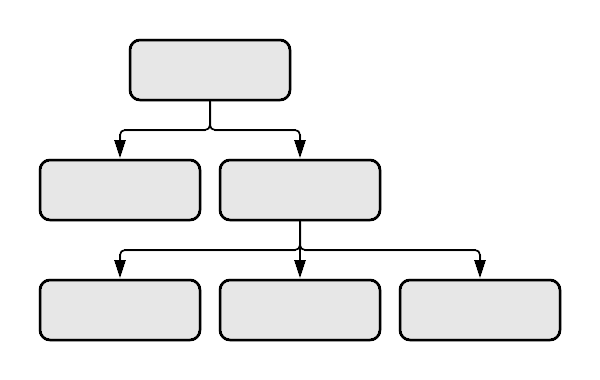 Fonte. Elaboración propia (Times New Roman, 10 pt., centrado)ConclusiónsTodas as comunicacións deben contar cun apartado no que se recollan as conclusións de maior relevancia da experiencia que se levou a cabo.Referencias bibliográficas	As referencias bibliográficas constituirán o último apartado da Comunicación e elaboraranse seguindo as normas APA 6ª Edición. Os/as autores/as deben asegurarse de que cada referencia incluída no texto apareza na bibliografía, e viceversa.	Respecto do formato, terán un tamaño de fonte Times New Roman, 12 pt., xustificado, entreliñado simple e sangría francesa (1,25 cm).Exemplos básicos:LibroSantos Rego, M. A., Lorenzo Moledo, M., e Vázquez Rodríguez, A. (2018). Educación no formal y empleabilidad de la juventud. Madrid: Síntesis.Capítulo de libroSuárez Orozco, M., e Baolian, D. (2006). Globalización: cultura y educación en el milenio. En I. A. Gómez Cavazos (Coord.), Globalización y justicia internacional (pp. 129-177). México D.F.: Fondo de Cultura Económica.Artigo de revistaBuxarrais, M. R. (2016). Redes Sociales y Educación. Education in the Knowledge Society, 17(2), 15-20.Notas ao pé de páxinaAs notas ao pé de páxina deben evitarse sempre que sexa posible. Cando sexan necesarias, deben anotarse no texto con números consecutivos en súper índice. As notas deben teclearse en espazo simple, cun tamaño de fonte máis pequeno (8 pt.), no mesmo pé de páxina en que se mencionan, e separarse do texto principal por unha liña inserida ao pé da columna.Encabezado de columnaColumna AColumna BPrimeira fila11Segunda fila52Terceira fila63